Ponedeljek, 20. 4. 2020LUM 8. b razredSpoznavanje in ponovitev barvnih zakonitosti skozi fotografijoBARVNI KONTRASTI IN TONI ENE BARVEDragi učenci!Imate 14 dni časa, da izpolnite nalogo, ki vam jo pošiljam. Menim, da je ravno pravšnja za raziskovanje na domu Prvi del: teorijaDrugi del: praksaPRVI DEL: TEORIJA Prebrali, ponovili in rešili boste naloge poglavja v e-učbeniku za 8. razredKazalo:SLIKANJE, Količinsko barvno nasprotje in Tonsko slikanje (strani: 38-52) https://eucbeniki.sio.si/lum8/2260/index.html______________________________________________________________________DRUGI DEL: PRAKSA – fotografiranjePoglavje dobro preberite, po potrebi večkrat.  https://eucbeniki.sio.si/lum8/2465/index.htmlNALOGA JE USTVARITI FOTOGRAFIJE Z NASLEDNJIMI ZAKONITOSTMI BARVNEGA NAUKA (narediš štiri fotografije):Toplo- hladni kontrast (več toplih barv v nasprotju s hladnimi)Komplementarni kontrast   (eden od treh parov: RD - Z, OR - M, RU - VIJ) Količinski kontrast     RD : Z (1:1), OR : M (1:2), RU : VIJ (1.3)Svetlo – temni kontrastToni ene barve(MOTIVE POIŠČEŠ V NARAVI ALI OKROG SEBE, LAHKO SI JIH PA PO SVOJI ŽELJI POSTAVIŠ V ZANIMIVO KOMPOZICIJO IN FOTOGRAFIRAŠ)Fotografije lahko posnameš s telefonom, lahko pa s fotoaparatom, če ga imate doma.Vse skupaj zlepiš na list - WORD dokument in mi pošlješ na moj e-mail: (alesa.susnik.skedelj@ostpavcka.si)Vsaka fotografija naj bo shranjen pod imenom, priimkom in razredom učenca ter zvrst, npr.: Lojz_Žemlja_7b_1fotoFotografije bom pregledala in shranila.Primeri fotografij, da ti bo lažje:(na eni fotografiji je možno najti več kontrastov)BODITE KREATIVNI, BODITE ODŠTEKANI, BODITE ORIGINALNI, BODITE VI. KOMPLEMENTARNI KONTRAST IN HKRATI KOLIČINSKI (ORANŽNA - MODRA; 1:2)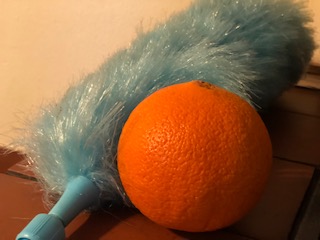 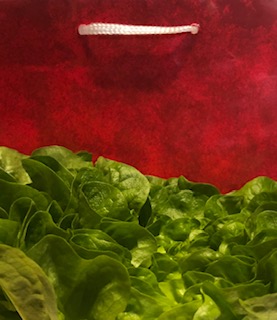 KOMPLEMENTARNI KONTRAST IN HKRATI KOLIČINSKI (RDEČA - ZELENA; 1:1)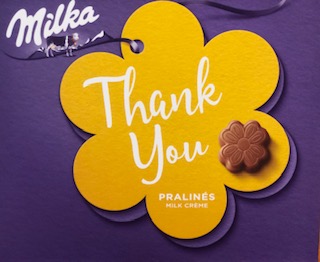 KOMPLEMENTARNI KONTRAST (ZA KOLIČINSKEGA JE RUMENE PREVEČ; moralo bi biti: RUMENA - VIJOLIČNA; 1:3)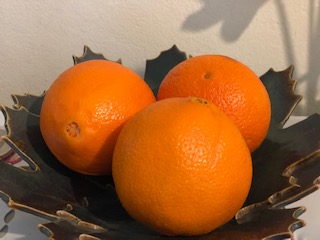 Vidno je dvoje:SVETLO – TEMNI ali TOPLO – HLADNI KONTRAST(vidno je oboje)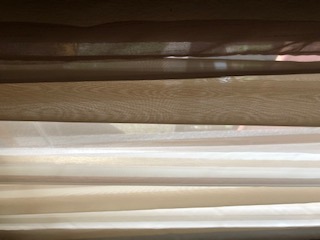 Vidno je dvoje:SVETLO – TEMNI KONTRAST ali  TONI ENE BARVE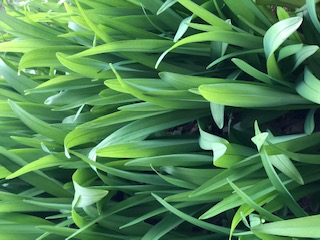 Vidno je dvoje:SVETLO – TEMNI KONTRAST ali  TONI ENE BARVE(vidno je oboje)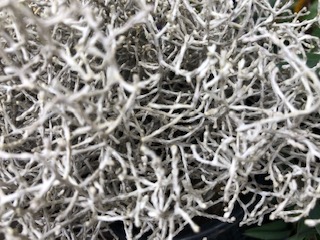 Vidno je dvoje:SVETLO – TEMNI KONTRAST ali  TONI ENE BARVE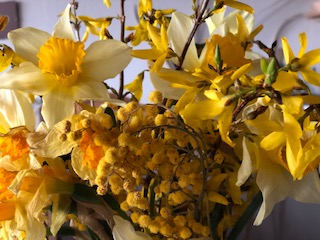 Vidno je dvoje:SVETLO – TEMNI KONTRAST ali  TONI ENE BARVE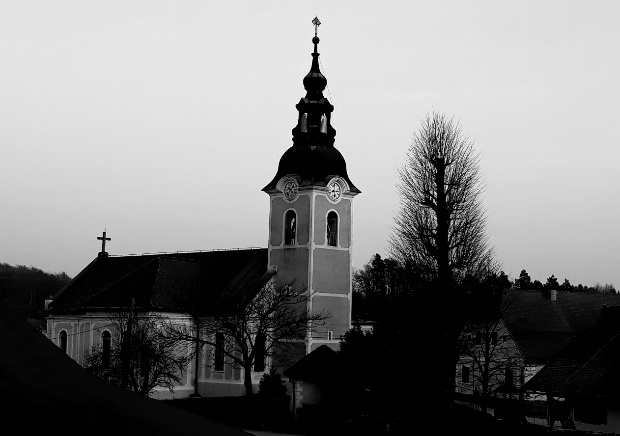 SVETLO – TEMNI KONTRAST 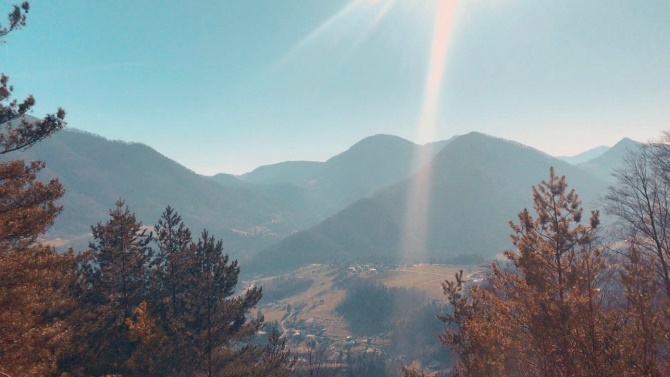 Vidno je dvoje:SVETLO – TEMNI KONTRAST, KOMPLEMENTARNI KONTRAST, KOLIČINSKI KONTRAST (OR-M; 1:2), TOPLO - HLADNI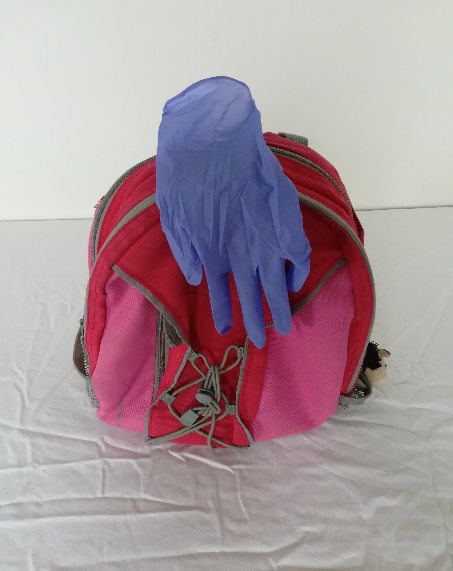 Vidno je dvoje:SVETLO – TEMNI KONTRAST ali TOPLO – HLADNI KONTRAST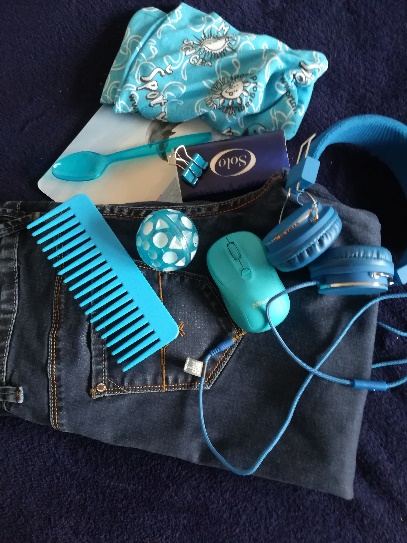 Vidno je dvoje:SVETLO – TEMNI KONTRAST ali  TONI ENE BARVE